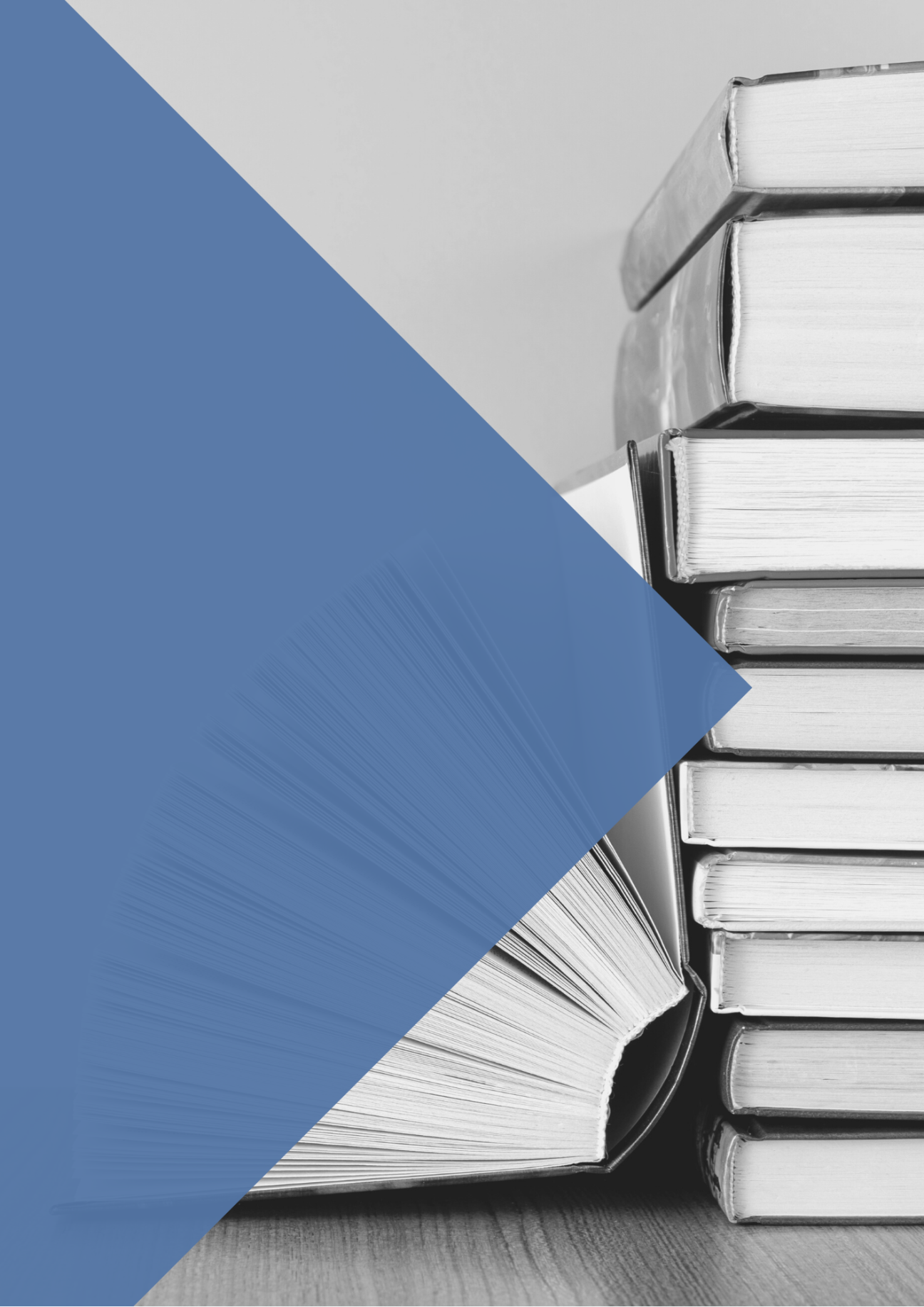 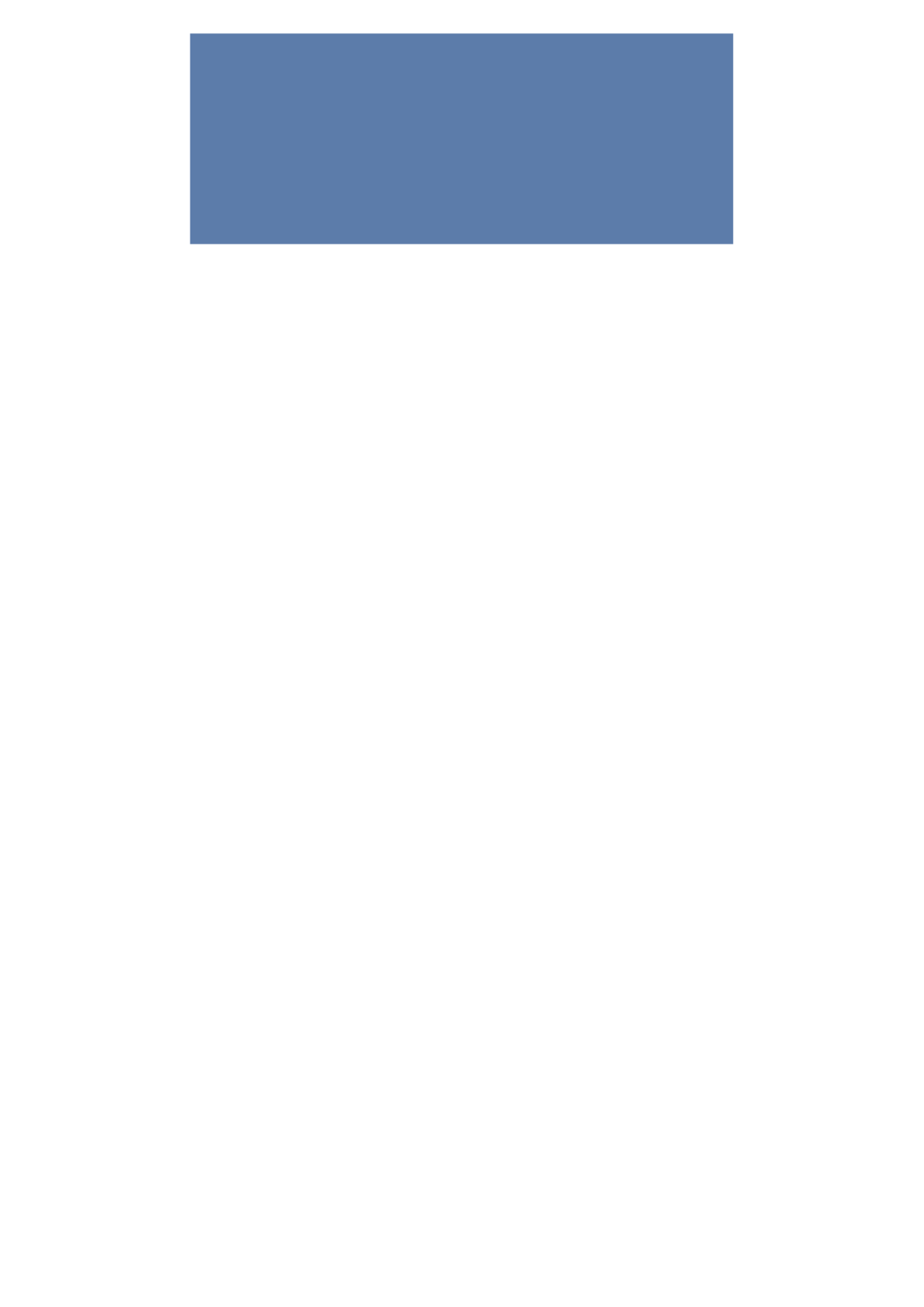 ACHÓN BRUÑÉN, María José. “La discriminación legal del ejecutado que no ostenta la condición de deudor en el proceso de ejecución hipotecaria”: CEFLegal: revista práctica de derecho. Comentarios y casos prácticos, Nº. 246, 2021.Adán Domenech, Federico. “Justicia en off”: Revista Jurídica sobre Consumidores y Usuarios, Nº 9. Arbitraje de consumo, Julio 2021.AVILÉS GARCÍA, Javier. “El nuevo derecho a la reparación de bienes de consumo en los servicios técnicos postventa de una economía circular”: Diario La Ley, Nº 9883, 2021.Barceló Compte, Rosa y Gramunt Fombuena, Mariló. “La propuesta de arbitraje de consumo obligatorio en España: el impulso definitivo al 'acces to justice'”: Revista Jurídica sobre Consumidores y Usuarios, Nº 9. Arbitraje de consumo, Julio 2021.BARRIO ANDRÉS, Moisés. “La sentencia del TJUE YouTube y la responsabilidad de los operadores de plataformas digitales”: Diario La Ley, Nº 9887, 2021.BORETTO, Mauricio. “Revisión contractual, emergencia sanitaria y Covid-19 desde la óptica del derecho argentino”: Revista Crítica de Derecho Inmobiliario, Año nº 97, Nº 785, 2021, págs. 1643-1670.Borrallo Fernández, Cristina. “Arbitraje de consumo”: Revista Jurídica sobre Consumidores y Usuarios, Nº 9. Arbitraje de consumo, Julio 2021.Bujosa Vadell, Lorenzo M. “El arbitraje de consumo colectivo”: Revista Jurídica sobre Consumidores y Usuarios, Nº 9. Arbitraje de consumo, Julio 2021.CABRERA MERCADO, Rafael. “Proceso ordinario, ejecución de sentencia y ejecución hipotecaria: ¿caminos compatibles?”: Revista General de Derecho Procesal, Nº. 54, 2021.CADENAS OSUN, Davinia. “La cláusula suelo a debate: análisis crítico del control de consentimiento y contenido en la jurisprudencia del Tribunal Supremo”: Revista Crítica de Derecho Inmobiliario, Año nº 97, Nº 785, 2021, págs. 1978-2022.CÁMARA LAPUENTE, Sergio. “Un primer balance de las novedades del RDL 7/2021, de 27 de abril, para la defensa de los consumidores en el suministro de contenidos y servicios digitales (La transposición de las Directivas 2019/770 y 2019/771)”: Diario La Ley, Nº 9881, 2021.CÁMARA LAPUENTE, Sergio. “Un primer balance de las novedades del RDL 7/2021, de 27 de abril, para la defensa de los consumidores en el suministro de contenidos y servicios digitales (La transposición de las Directivas 2019/770 y 2019/771)”: Diario La Ley, Nº 9887, 2021.CARRASCO PERERA, Ángel. “Rescisión concursal de garantías reales, una refundición fallida”: La Ley mercantil, Nº. 81 (junio), 2021.CARRILLO CANO, Alfonso. “La prescripción de las acciones de recuperación de gastos hipotecarios: dudas sobre el ‘dies a quo’”: Actualidad jurídica Aranzadi, Nº 976, 2021.CASTETS-RENARD, Céline. “Le règlement général de protection des données : quel bilan cinq après son adoption?”: Revue des affaires europeennes, Nº 1, 2021, págs. 9-13.CASTILLO PARRILLA, José Antonio. “Los datos personales como contraprestación en la reforma del TRLGDCU y las tensiones normativas entre la economía de los datos y la interpretación garantista del RGPD”: La Ley mercantil, Nº. 82 (julio-agosto), 2021.CUENA CASAS, Matilde. “La necesaria reforma del régimen de supervisión para una eficaz protección del usuario de servicios financieros”: El notario del siglo XXI: revista del Colegio Notarial de Madrid, Nº. 98, 2021, págs. 52-57.DE BARRÓN ARNICHES, Paloma. “La opción de compra como instrumento de garantía a la luz de la Directiva europea 2014/17 sobre el crédito inmobiliario”: Revista Crítica de Derecho Inmobiliario, Año nº 97, Nº 785, 2021, págs. 1547-1604.DURÁN RIVACOBA, Ramón y MUÑIZ CASANOVA, Natalia. “Acción de nulidad imprescriptible y la de su resarcimiento prescriptible (usura, nulidad y relevancia del crédito "revolving"). Parte I”: Revista Crítica de Derecho Inmobiliario, Año nº 97, Nº 785, 2021, págs. 1905-1939.DURÁN RIVACOBA, Ramón. “Cuestión prejudicial acerca del comienzo del plazo de prescripción de las acciones restitutorias de las cantidades pagadas por el consumidor como consecuencia de una cláusula nula”: Diario La Ley, Nº 9919, 2021. ECHEBARRÍA SÁENZ, Marina. “Restricciones de acceso al mercado y plataformas digitales: el caso Amazon como ejemplo”: Revista de estudios europeos, Nº. 78, 2021 (Ejemplar dedicado a: Retos jurídicos en los mercados digitales), págs. 154-182.ESQUIVIAS JARAMILLO, José Ignacio. “Posible nulidad contractual en contratos financieros complejos (swap)”: CEFLegal: revista práctica de derecho. Comentarios y casos prácticos, Nº. 246, 2021.Estébanez Izquierdo, José Manuel. “Real Decreto-ley 16/2021, de 3 de agosto, por el que se adoptan medidas de protección social para hacer frente a situaciones de vulnerabilidad social y económica”: Revista de Derecho vLex, Nº 207, Agosto 2021.FERNÁNDEZ MASIÁ, Enrique. “Servicios de intermediación en línea en Europa: diseño de un sistema específico de solución de controversias”: Revista Boliviana de Derecho, Nº. 32, 2021, págs. 560-585.GAMAZO CHILLÓN, Juan Carlos. “Análisis actual del mercado inmobiliario ante una nueva ley de vivienda”: Revista Internacional de Doctrina y Jurisprudencia, ISSN-e 2255-1824, Nº. 24, 2021, págs. 25-44.GANUZA, Juan José; GÓMEZ POMAR, Fernando y SEGURA MOREIRAS, Adrián. “Legislar sobre economía y contratos en tiempos de pandemia”: Anuario de la Facultad de Derecho de la Universidad Autónoma de Madrid, Nº. Extra 3, 2021 (Ejemplar dedicado a: Derecho y política ante la pandemia: Reacciones y transformaciones. Tomo II. Reacciones y transformaciones en el Derecho Privado), págs. 131-145.GARCÍA RUBIO, María Paz. “La COVID-19 y su impacto en las normas de contratación con consumidores”: Anuario de la Facultad de Derecho de la Universidad Autónoma de Madrid, Nº. Extra 3, 2021 (Ejemplar dedicado a: Derecho y política ante la pandemia: Reacciones y transformaciones. Tomo II. Reacciones y transformaciones en el Derecho Privado), págs. 161-182.Gil Seaton, Ayllen. “ODR de Consumo y Blockchain”: Revista Jurídica sobre Consumidores y Usuarios, Nº 9. Arbitraje de consumo, Julio 2021.GONZÁLEZ PONS, Elisabet. “La obsolescencia programada: un supuesto de práctica comercial desleal con consumidores”: Revista Boliviana de Derecho, Nº. 32, 2021, págs. 466-481.GONZÁLEZ-HERNÁNDEZ, Esther. “El artículo 51 ce. La educación en consumo de productos higiénico-sanitarios”: RJIB. Revista jurídica de les Illes Balears, Nº. 19, 2020, págs. 69-91.GONZÁLEZ-ORÚS CHARRO, Martín. “La exoneración del pasivo insatisfecho en el Texto refundido de la Ley concursal”: Revista de derecho mercantil, Nº 321, 2021.Gudín Rodríguez-Magariños, Antonio Evaristo. “El derecho al recuerdo. Examen comparado de la normativa de preservación de datos en los Estados Unidos y en la Unión Europea”: Revista Jurídica de Castilla y León, Nº 55, Septiembre 2021. GUTIÉRREZ ALONSO, Diego y VACAS LARRAZ, Juan. “Cláusula suelo. Un nuevo capítulo: pactos de novación y renuncia”: Jueces para la democracia, Nº 101, 2021, págs. 101-111.GUTIÉRREZ PALACIOS, María Del Rosario. “¿Seguirá siendo necesario el consentimiento del usuario para los cookies de publicidad comportamental en línea?”: RDUNED. Revista de derecho UNED, Nº. 27, 2021, págs. 493-546.LÓPEZ ORTEGA, Raquel. “Las plataformas Uber, BlaBlaCar y Airbnb ¿Intermediarias o prestadoras del servicio subyacente?”: Revista de derecho mercantil, Nº 321, 2021MARÍN LÓPEZ, Manuel Jesús. “La STJUE de 9 de julio de 2020 relativa al acuerdo novatorio sobre la cláusula suelo y sus efectos sobre la doctrina sentada en la STS de 11 de abril de 2018”: Revista de derecho privado, Año nº 105, Mes 3, 2021, págs. 33-66MARQUÉS MOSQUERA, Cristina. “Los contratos de crédito inmobiliario dos años después”: El notario del siglo XXI: revista del Colegio Notarial de Madrid, Nº. 98, 2021, págs. 20-23.MARTÍN LÓPEZ, Roberto. “Análisis jurisprudencial de la legitimación pasiva de las entidades financieras en las reclamaciones realizadas por consumidores derivadas de una compraventa con subrogación hipotecaria: especial referencia a la de nulidad de la cláusula de gastos”: Revista Boliviana de Derecho, Nº. 32, 2021, págs. 966-979.MARTÍNEZ MARTÍNEZ, Ricard. “Derechos digitales, planificación estratégica y compliance”:  Diario La Ley, Nº 9896, 2021.MASIP, Adrià. “Novedades en la contratación con consumidores y usuarios”: Actualidad jurídica Aranzadi, Nº 976, 2021. MEDRANO ARANGUREN, Adelaida. “Cláusula rebus y vulnerabilidad económica”: CEFLegal: revista práctica de derecho. Comentarios y casos prácticos, Nº. 247-248, 2021.MELERO BOSCH, Lourdes V. “Carga de la prueba y cumplimento de la obligación de evaluar la solvencia en la concesión de préstamos hipotecarios y al consumo”: La Ley mercantil, Nº. 82 (julio-agosto), 2021.MILLÁN SALAS, Francisco. “Efectos de la fianza entre el fiador y el acreedor”: Revista Crítica de Derecho Inmobiliario, Año nº 97, Nº 785, 2021, págs. 1815-1857.MINERO ALEJANDRE, Gemma. “El tratamiento de datos personales durtante la pandemia por COVID-19. Algunas reflexiones y lecciones aprendidas”: Anuario de la Facultad de Derecho de la Universidad Autónoma de Madrid, Nº. Extra 3, 2021 (Ejemplar dedicado a: Derecho y política ante la pandemia: Reacciones y transformaciones. Tomo II. Reacciones y transformaciones en el Derecho Privado), págs. 419-441.Miranda Anguita, Ana. “El principio de la integración publicitaria del contrato y la letra pequeña de la publicidad”: La Ley mercantil, Nº. 83 (septiembre), 2021. MORA ASTABURUAGA, Aitor. “Smart Contracts. Reflexiones sobre su concepto, naturaleza y problemática en el derecho contractual”: RDUNED. Revista de derecho UNED, Nº. 27, 2021, págs. 57-98.MORALES MORENO, Antonio Manuel. “El efecto de la pandemia en los contratos ¿Es el Derecho ordinario de contratos la solución?”: Anuario de la Facultad de Derecho de la Universidad Autónoma de Madrid, Nº. Extra 3, 2021 (Ejemplar dedicado a: Derecho y política ante la pandemia: Reacciones y transformaciones. Tomo II. Reacciones y transformaciones en el Derecho Privado), págs. 19-24.Moreno García, Lucía. “Competencia judicial internacional en litigios sobre reclamación de compensación por cancelación de vuelo promovidos por agencias de gestión de cobros”: Revista General del Derecho de Turismo, Nº 3, junio 2021. Morral Carbonell, Marta y Pons Juanpere, Marta. “El laudo de consumo: especial referencia a la anulación de los laudos arbitrales por vulneración del orden público en las recientes Sentencias del Tribunal Constitucional”: Revista Jurídica sobre Consumidores y Usuarios, Nº 9. Arbitraje de consumo, Julio 2021.Munné Catarina, Frederic. “El consumidor ante un arbitraje distinto del de consumo”: Revista Jurídica sobre Consumidores y Usuarios, Nº 9. Arbitraje de consumo, Julio 2021. ORTEGA GIMÉNEZ, Alfonso. “La responsabilidad de las compañías aéreas respecto al transporte aéreo de pasajeros y de sus equipajes en el territorio de la Unión Europea en casos de «accidente», tras la STJUE de 19 de diciembre de 2019 (Asunto C-532/18: Niki Luftfahrt)”: Revista de derecho del transporte: Terrestre, marítimo, aéreo y multimodal, Nº. 27, 2021, págs. 137-156.PARRA LUCÁN, María Angeles. “La cláusula "rebus sic stantibus" en la jurisprudencia de la Sala Primera del Tribunal Supremo”: Anuario de la Facultad de Derecho de la Universidad Autónoma de Madrid, Nº. Extra 3, 2021 (Ejemplar dedicado a: Derecho y política ante la pandemia: Reacciones y transformaciones. Tomo II. Reacciones y transformaciones en el Derecho Privado), págs. 25-37.PAZOS CASTRO, Ricardo. “Préstamos y pandemia”: Anuario de la Facultad de Derecho de la Universidad Autónoma de Madrid, Nº. Extra 3, 2021 (Ejemplar dedicado a: Derecho y política ante la pandemia: Reacciones y transformaciones. Tomo II. Reacciones y transformaciones en el Derecho Privado), págs. 223-237.PEÑA FERNÁNDEZ, Alexis. “Constitucionalismo social y derechos del consumidor: Revisión legislativa entre Argentina y Colombia”: Revista Ratio Juris, Vol. 16, Nº. 32, 2021, págs. 249-272.PÉREZ-SERRABONA GONZÁLEZ, Javier. “Indefinición de un nuevo modelo de tutela colectiva para consumidores (Directiva 2020/1828): a vigente class action europea”: La Ley mercantil, Nº. 81 (junio), 2021.PROL, Francisco G. “Confirmación de la doctrina del Tribunal Supremo sobre 'swaps' (SAP Madrid 19 noviembre 2020)”: La Ley. Mediación y arbitraje, Nº. 7, 2021 (Ejemplar dedicado a: Inserción de los MASC en el Anteproyecto de Ley de Eficacia Procesal).ROSABAL ROBAINA, Yuniel.  “Luces y sombras de la publicidad material en Cuba”: Revista Crítica de Derecho Inmobiliario, Año nº 97, Nº 786, 2021, págs. 2259-2299.SAN MIGUEL PRADERA, Lis Paula. “La cláusula "rebus sic stantibus" en el moderno derecho de obligaciones y contratos”: Anuario de la Facultad de Derecho de la Universidad Autónoma de Madrid, Nº. Extra 3, 2021 (Ejemplar dedicado a: Derecho y política ante la pandemia: Reacciones y transformaciones. Tomo II. Reacciones y transformaciones en el Derecho Privado), págs. 39-61.SÁNCHEZ ÁLVAREZ, Eduardo y GARCÍA PACIOS, Adrián. “Tecnología blockchain y contratación electrónica: puntos críticos de integración de los denominados smart contracts en nuestro sistema de derecho contractual”: CEFLegal: revista práctica de derecho. Comentarios y casos prácticos, Nº. 246, 2021.Sánchez García, Jesus Mª. “La cláusula de vencimiento anticipado en los préstamos personales sin garantía hipotecaria”: Revista de Derecho vLex, Nº 207, Agosto 2021.SÁNCHEZ GARCÍA, Jesus Mª. “Plazo para exigir la entrega de documentos bancarios que afectan a un cliente”: Revista de Derecho vLex, Nº 207, Agosto 2021.García, Jesus Mª. “Sobre la prescripción de la acción de restitución de los gastos indebidamente cobrados, como consecuencia de la declaración de nulidad de una cláusula predispuesta suscrita con un consumidor”: Revista de Derecho vLex, Nº 207, Agosto 2021. SANZ COMPANY, Rafael. “Dos años de aplicación de la Ley de Contratos de Crédito Inmobiliario y la revisión de la Directiva 2014/17/UE que la causó”: El notario del siglo XXI: revista del Colegio Notarial de Madrid, Nº. 98, 2021, págs. 12-19.SANZ DE JUBERA HIGUERO, Beatriz. “Créditos "revolving": usura y transparencia”: Revista Crítica de Derecho Inmobiliario, Año nº 97, Nº 786, 2021, págs. 2517-2547.SIRGIOVANNI, Benedetta. “Revisione del contratto al tempo del COVID-19”: Rivista del diritto commerciale e del diritto generale delle obbligazioni, Nº. 1, 2021.TAMAYO VELASCO, Jimena. “Big data, competencia y protección de datos: el rol del Reglamento General de Protección de Datos en los modelos de negocio basados en la publicidad personalizada”: Revista de estudios europeos, Nº. 78, 2021 (Ejemplar dedicado a: Retos jurídicos en los mercados digitales), págs. 183-202.Tapia Hermida, Alberto Javier. “Responsabilidad civil empresarial por bienes o servicios defectuosos: Decálogo de la jurisprudencia europea y española reciente”: Diario la Ley, Nº 9913, 2021.TOBÍO FERNÁNDEZ, Jonatan. “Las relaciones contractuales entre los abogados y sus clientes: aportación para la resolución de la cuestión relativa a su calificación jurídica”: RDUNED. Revista de derecho UNED, Nº. 27, 2021, págs. 1019-1056.TORRELLES TORREA, Esther. “La resolución de los contratos por consumidores en tiempos de pandemia. Art. 36. 1 y 2 RD-ley 11/2020”: Revista de Derecho Civil, Vol. 8, Nº. 2 (abril-junio), 2021, págs. 93-145.Tur Faúndez, M.ª Nélida. “El régimen de la falta de conformidad tras la reforma de la Ley general para la defensa de los consumidores y usuarios por el Real Decreto Ley 7/2021, de 27 de abril”:  La Ley mercantil, Nº. 83 (septiembre), 2021. VALLESPÍN PÉREZ, David. “El consumidor bancario ante el IRPH (una experiencia propia del Dragon Khan)”: Justicia: revista de derecho procesal, Nº 1, 2021, págs. 107-162.VAQUERO LÓPEZ, Carmen. “Mercados financieros on line y protección procesal de los consumidores: cuestiones de competencia judicial internacional a la luz de la decisión del TJUE en el asunto Reliantco Investments”: Revista de estudios europeos, Nº. 78, 2021 (Ejemplar dedicado a: Retos jurídicos en los mercados digitales), págs. 255-265.VÁZQUEZ RUANO, Trinidad. “Los desafíos jurídicos de la difusión promocional electrónica en relación con la defensa de la privacidad”: Revista de derecho mercantil, Nº 321, 2021.VELA TORRES, Pedro José. “Consideración de las comunidades de propietarios como consumidores”: Diario La Ley, Nº 9892, 2021.VELA TORRES, Pedro José. “Día inicial del plazo de prescripción de la acción indemnizatoria formulada por el beneficiario del seguro, que sufre una discapacidad intelectual”: Diario La Ley, Nº 9884, 2021. ZUMAQUERO GIL, Laura. “Los efectos derivados del carácter abusivo de las cláusulas de vencimiento anticipado de las hipotecas”: Revista de Derecho Civil, Vol. 8, Nº. 2 (abril-junio), 2021, págs. 221-270.Si algún autor, profesional o investigador conoce la publicación de algún trabajo sobre Derecho y consumo, puede facilitarnos la referencia para publicarlo dentro del presente informe, en el periodo correspondiente.